Inge BatemanBiography:	 Inge qualified as a registered general nurse in Denmark and a few years later followed this up with a degree in anaesthesiology and a two year training programme to become a nurse anaesthetist. Since then she has worked in different countries mainly in the speciality of anaesthesia and acute pain as well as a lecturer at Greenwich University. Inge is currently a Lead Clinical Nurse Specialist Inpatient Pain Service and for the last 21 years has been part of the inpatient pain service at Western Sussex Hospitals NHS Foundation Trust (now Sussex Hospitals NHS Foundation Trust)Despite the fact that Western Sussex Hospitals NHS Foundation Trust is classed as a district general hospital the inpatient pain service has been able to develop innovative approaches in pain. Inge has been using her prescribing qualification for 19 years and was the Trust Non-medical Prescribing Lead for several years. Inge has been teaching on the Non-medical Prescribing course at Brighton University and was part of the subject lead group as a Trust Non-medical Prescribing Lead representative. She was also part of the Safe Prescribing Programme Board Health Education Kent, Surrey and Sussex and an External Reference Group Member The National Prescribing Competency Framework.She has been an active member of the South Thames Acute Pain Conference Group committee since 2003 and became the chair in 2011.Inge has had the opportunity to speak a National as well as local conferences both on the subjects related to pain management and Non-medical Prescribing. Abstract:Pain is a very common issue and the suffering it brings is multi factorial requiring a holistic approach.Assessment of pain is vitally important to appropriate pain management combined with training and education in the management of pain. I will in short cover pain assessment and reasons why we treat pain and then through a case study presentation cover pain management decisions and appropriate prescribing.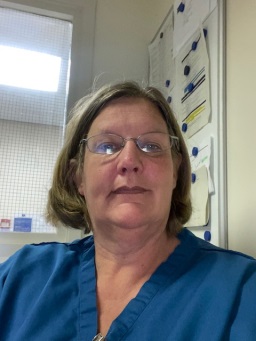 